HERØY ROTARY        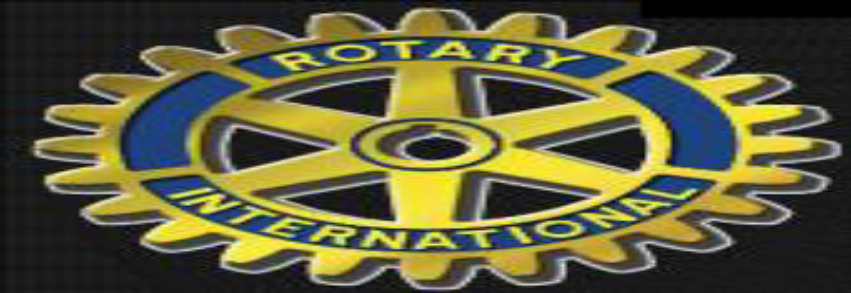 Medlemsmøte 24.4 2023President Robert Voldnes ønskte medlemar og foredragshaldar Arnfinn Karlsen til klubbkveld. Arnfinn stilte sporty opp på kort varsel då vi måtte avlyse den tillyste dugnaden. Men først spelte Ola opp med «Alle fugler små» og vi song med. Så var det 3 minutt ved Olaug Andreassen, ho fortalde litt om turen sin til Australia og New Zealand.Arnfinn fortalde om drifta ved selmottaket han har bygt opp i Tjørvåg, det einaste godkjende for spekk og skinn. Det var klar til innflytting i 1999. Der lagar dei også selolje som sel godt, Polargodt. Men tilgongen på sel er ustabil, då er det godt å ha fleire bein å stå på og det andre han produserer og lagar til er kvalkjøtprodukt. Nyaste satsinga er kvalkjøtbiff og grillprodukter, utsalet er i buda der mottaket ligg men han skal snart starte utsal i den nedlagde butikken i Tjørvåg. Han har også tenkt å prøve å lage våtfor til hundar av restprodukta frå kvalen. Vi fekk så sjå ein moderne harpun demonstrert, den har ei patron som inneheld ei bra mengde med krut og saman med eit trykk på 16 kg gjer at kvalen vert raskt drepen. Arnfinn(og kval-selfangsten) har i årevis møtt stor motstand frå dyrevernorganisasjonar. Dette hadde han mange synspunkt på som han målbar for oss. Vi fekk også tips til korleis vi kan tilberede kvalkjøt. Mange av medlemane hadde spørsmål undervegs i forfraget så det vart eit aktivt møte. President Robert takka til slutt Arnfinn, han fekk krus laga til Herøy Rotary. Ref OlaugA